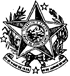 GOVERNO DO ESTADO DO ESPÍRITO SANTOINSTITUTO DE PREVIDÊNCIA DOS SERVIDORES DO ESTADO DO ESPÍRITO SANTO – IPAJMFormulário de Solicitação de Visita Domiciliar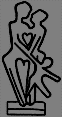 CONTROLE DO IPAJMRecebido em ___/___/2019Por:_________________Processado em___/___/2019Aposentado e/ou pensionista:A solicitação de visita domiciliar para realização da etapa de Prova de Vida do RECADASTRAMENTO 2019 deverá ser efetuada por meio deste formulário.O período do Recadastramento é definido de acordo com a inicial do nome do aposentado ou do pensionista.Preencha os campos abaixo, com letra legível e envie para o e-mail recadastramento@ipajm.es.gov.brO recadastramento é obrigatório e atende ao previsto no inciso II, art. 9 da Lei Federal nº 10.887/2004 e § 3º do art. 14 da Lei Complementar nº 282/2004, que obriga o beneficiário a se recadastrar periodicamente sob pena de suspenção de seu pagamento. Para conclusão do Recadastramento é obrigatório a realização da etapa de atualização dos dados cadastrais no site do IPAJM – www.ipajm.es.gov.br – Caso não tenha realizado justifique abaixo:______________________________________________________________________________________________________________________________________________________________________________FORMULARIO DE PROVA DE VIDA – RECADASTRAMENTO 2019NOME:		RG:Justificativa para visita domiciliar: ___________________________________________________________________________________________________________________________________________________Dúvidas: 0800-283-6640 / (27) 3201-3180 ou no site do IPAJM.Aposentado e/ou pensionista:A solicitação de visita domiciliar para realização da etapa de Prova de Vida do RECADASTRAMENTO 2019 deverá ser efetuada por meio deste formulário.O período do Recadastramento é definido de acordo com a inicial do nome do aposentado ou do pensionista.Preencha os campos abaixo, com letra legível e envie para o e-mail recadastramento@ipajm.es.gov.brO recadastramento é obrigatório e atende ao previsto no inciso II, art. 9 da Lei Federal nº 10.887/2004 e § 3º do art. 14 da Lei Complementar nº 282/2004, que obriga o beneficiário a se recadastrar periodicamente sob pena de suspenção de seu pagamento. Para conclusão do Recadastramento é obrigatório a realização da etapa de atualização dos dados cadastrais no site do IPAJM – www.ipajm.es.gov.br – Caso não tenha realizado justifique abaixo:______________________________________________________________________________________________________________________________________________________________________________FORMULARIO DE PROVA DE VIDA – RECADASTRAMENTO 2019NOME:		RG:Justificativa para visita domiciliar: ___________________________________________________________________________________________________________________________________________________Dúvidas: 0800-283-6640 / (27) 3201-3180 ou no site do IPAJM.Aposentado e/ou pensionista:A solicitação de visita domiciliar para realização da etapa de Prova de Vida do RECADASTRAMENTO 2019 deverá ser efetuada por meio deste formulário.O período do Recadastramento é definido de acordo com a inicial do nome do aposentado ou do pensionista.Preencha os campos abaixo, com letra legível e envie para o e-mail recadastramento@ipajm.es.gov.brO recadastramento é obrigatório e atende ao previsto no inciso II, art. 9 da Lei Federal nº 10.887/2004 e § 3º do art. 14 da Lei Complementar nº 282/2004, que obriga o beneficiário a se recadastrar periodicamente sob pena de suspenção de seu pagamento. Para conclusão do Recadastramento é obrigatório a realização da etapa de atualização dos dados cadastrais no site do IPAJM – www.ipajm.es.gov.br – Caso não tenha realizado justifique abaixo:______________________________________________________________________________________________________________________________________________________________________________FORMULARIO DE PROVA DE VIDA – RECADASTRAMENTO 2019NOME:		RG:Justificativa para visita domiciliar: ___________________________________________________________________________________________________________________________________________________Dúvidas: 0800-283-6640 / (27) 3201-3180 ou no site do IPAJM.Aposentado e/ou pensionista:A solicitação de visita domiciliar para realização da etapa de Prova de Vida do RECADASTRAMENTO 2019 deverá ser efetuada por meio deste formulário.O período do Recadastramento é definido de acordo com a inicial do nome do aposentado ou do pensionista.Preencha os campos abaixo, com letra legível e envie para o e-mail recadastramento@ipajm.es.gov.brO recadastramento é obrigatório e atende ao previsto no inciso II, art. 9 da Lei Federal nº 10.887/2004 e § 3º do art. 14 da Lei Complementar nº 282/2004, que obriga o beneficiário a se recadastrar periodicamente sob pena de suspenção de seu pagamento. Para conclusão do Recadastramento é obrigatório a realização da etapa de atualização dos dados cadastrais no site do IPAJM – www.ipajm.es.gov.br – Caso não tenha realizado justifique abaixo:______________________________________________________________________________________________________________________________________________________________________________FORMULARIO DE PROVA DE VIDA – RECADASTRAMENTO 2019NOME:		RG:Justificativa para visita domiciliar: ___________________________________________________________________________________________________________________________________________________Dúvidas: 0800-283-6640 / (27) 3201-3180 ou no site do IPAJM.